 Northwest District 1 1A/1B Boys Tennis Tournament 2012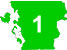 Location – South Whidbey High SchoolTournament Coordinator – Scott Mauk, Assistant Principal/Athletic Director, South Whidbey High SchoolDate: Thursday, October 11th, 2012Matches will begin 12:00pm, players should check in at 11:30 and we will have a mandatory coaches meeting at 11:15 for finalizing the seeding. There are 7 outdoor courts.Boy’s tennis state berths will not be determined officially until March 2013. There will be two qualifiers from District 1 to Quad District October 24.Each school will submit entries to Scott Mauk by Thursday, October 10th at 3 pm. Please email them to smauk@sw.wednet.edu. Please include first and last name, school and grade.Format and Rules of Play – All matches will be the best of two out of three sets. USTA rules will prevail and ADD scoring will be used. The twelve-point tiebreaker will be used in the event sets are tied at 6-6.  A two-minute break will be allowed between sets 1 and 2. Players will not be allowed to leave the courts, unless it is to go to the bathroom. A ten-minute break will be allowed between the second and third sets. Each contestant will have a minimum rest of 20 minutes between matches.   Players must be ready at the designated time.Players will call their own matches.Foot fault rule is to be observed. In the event of an alleged infraction of the rule, the player may contact the tournament director and request a line judge. Both coaches of the players involved in that match will serve as line judges.Both players are required to report their score to the official scorer’s table at the completion of each match and are responsible for finding out the time of their next match.  It is the player’s responsibility to know their approximate match time and check in at the official scorers table.  Coaching- While players are on the court, no coaching is permissible by coaches, players or other spectators. Coaching is permitted between the first and second sets (2 minutes allowed) players will remain on the court and during the 10 minute break between the 2nd and 3rd sets.Warm Up – Each contestant will be allowed a maximum of 10 minutes to warm up, including practice serves. Doubles are to warm-up using two balls. Spectators - All spectators, players and coaches are restricted to areas outside of the courts during the progress of the match. Unnecessary noise or distractions are not customary at a tennis match. The applauding of unforced errors is considered poor etiquette. All coaches are expected to supervise their respective followers and spectators and assist the tournament manager if problems develop. Dress – All participants must be wearing their team uniforms. Protests – All protests will be settled, on site, by the tournament director and tournament committee.Balls - Each school is required to provide two cans of tournament hard court balls per tournament entry.Team Scoring- team scoring will earned as follows  1st place = 10 points2nd place = 9 points3rd place = 8 points4th place = 7 pointsAll other players win 2 points for each match wonPoint Penalty System – Unsportsmanlike displays will result in the enforcement of the point penalty system.SeedingSinglesSeedSchoolPlayer (s)#1 Singles#2 Singles#3 Singles#4 Singles#5 Singles#6 Singles#7 SinglesLummi Nation 1BDominick#8 SinglesMeridian High School 1AChristopher Pyles#1 Doubles#2 Doubles#3 Doubles#4 Doubles#5 Doubles#6 Doubles#1 v #8#2 v #7#3 v #6#4 v #5W1 v W4W2 v W3L1 v L4 Loser OutL2 v L3 Loser OutW5 v W6 Winner #1 SeedW7 v L5 W8 v L6W10 v W11 for 3rd and 4thL9 v W12 for #2 Seed